DR. FAITH WOKOMA Faith C. Wokoma, Psy.D, “Dr. Faith,” is a pioneer, trailblazer, strategist and emerging thought leader of this generation. She is an anointed apostolic leader, innovative business woman, sought after consultant, relationship expert and a specialist on inner healing and deliverance. Dr. Faith C. Wokoma is a lover of Jesus and His people. She desires nothing more than to see people reconciled to God and to one another. Dr. Faith has been in ministry for over 15 years as God anointed her strongly in the areas of the prophetic, deliverance, healing, and intercession. He allows her to effectively usher in the presence of the Lord through worship, birthing mentors and leaders in ministry, and preach the word of God. In 2007 Dr. Faith founded Warring Ministries International. This is a cross-cultural ministry aimed at developing and training men and women in the areas of the Prophetic, Deliverance, Worship, Warfare and Intimacy with God. Dr. Faith is also the founder of Elon Project which is a Global Missional organization that trains leaders to go and bring the gospel in developing countries. Dr. Faith holds a doctorate in Clinical Psychology from Regent University. She uses her understanding of mental health in her deliverance ministry, counseling, consulting with churches, NGO's and businesses through her company “Ask Doctor Faith”. Dr. Faith has a heart for the broken and hurting people of the world (particularly her native home of Africa, and those affected by war, poverty, and AIDS). Dr. Faith is the CEO of her consulting business, Ask Doctor Faith, and the Destiny Mentoring and Coaching Network. She also oversees several ministries under The Five-Fold Ministry Alliance (The Fold), and along with her husband, they recently began pastoring Legacy Center Church, in Cary, North Carolina. She is a wife to James Wokoma and a mother to Josiah and Jael. When Dr. Faith is not traveling or teaching, she is spending time with her two children and husband.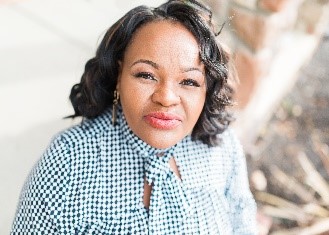 